Пресс-релизО проведении межведомственной профилактической акции«Дружите с Законом!»с 18 февраля по 11марта В УЗ «Клецкая ЦРБ» пройдет межведомственная профилактическая акция «Дружите с Законом!» в целях формирования у детей и молодежи осознанного законопослушного поведения, привития им духовных и нравственных ценностей, стремления к здоровому образу жизни, пропаганды ответственного родительства, профилактики противоправного поведения несовершеннолетних. Организуются консультативные, информационно – образовательные и культурно-массовые мероприятия с консультированием  психиатром-наркологом, психологом, валеологом, акушер-гинекологом.   Записаться на приём к специалистам Центра дружественного подросткам «Надежда» можно по телефону 63-1-07ежедневно (кроме сб., вс.) с 13.30 до 15.00 С 25.02.2019г. по 11.03.2019г. с 12.00 до 13.00 по телефону «горячей линии» 68-1-09 Врач психиатр-нарколог ЦРБ ответит на вопросы  по  поводу употребления алкоголя и  психотропных веществ.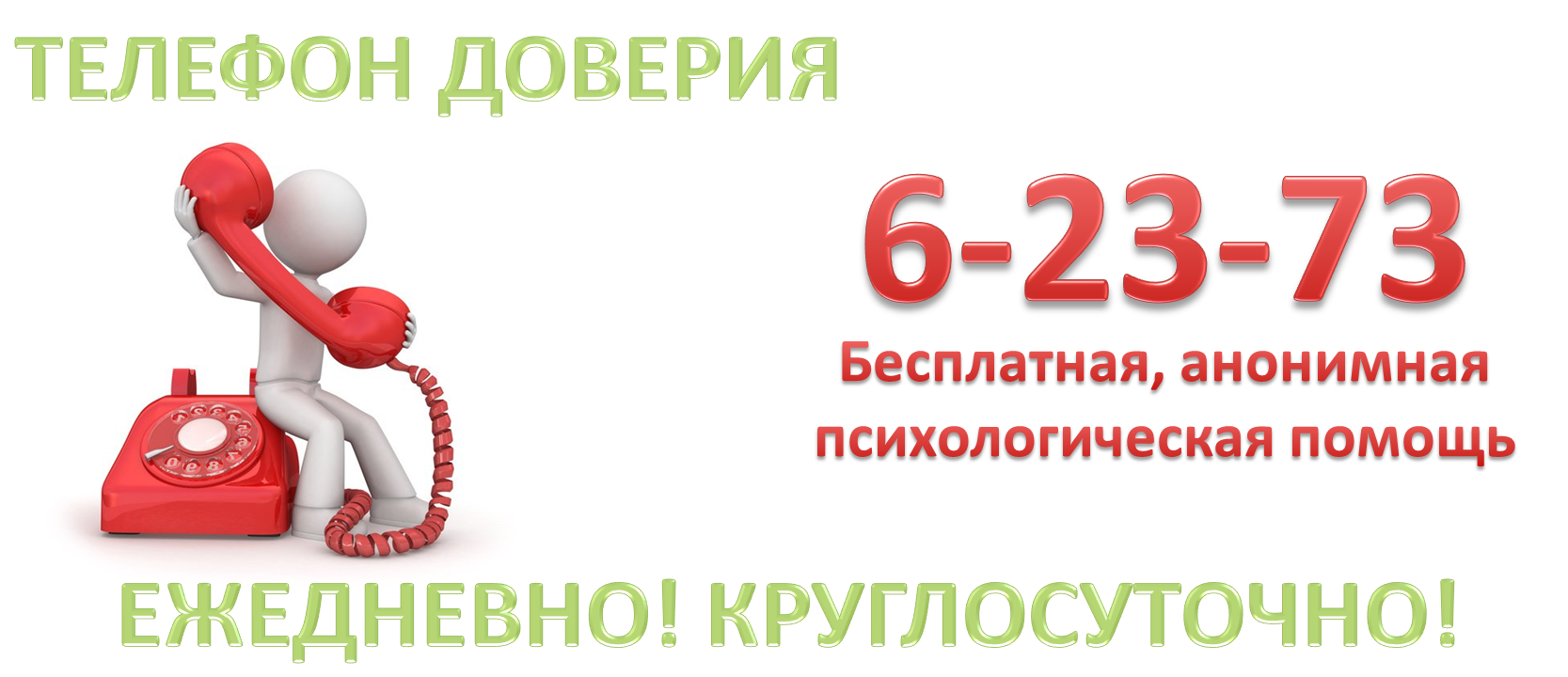 С 25.02.2019г. по 11.03.2019г. с 12.00 до 13.00 по телефону доверия 60-5-73  Психолог ЦРБ окажет консультативную помощь несовершеннолетним и  родителям по вопросам употребления несовершеннолетними алкоголя, психотропных веществ, насилия и других нарушений прав детей, психологии детско-родительских отношений, экстренной психологической помощи.УЗ «Клецкая ЦРБ»